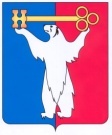 АДМИНИСТРАЦИЯ ГОРОДА НОРИЛЬСКАКРАСНОЯРСКОГО КРАЯРАСПОРЯЖЕНИЕ18.08.2020	г.Норильск	№ 3624О предоставлении разрешения на условно разрешенный вид использования земельного участка и объекта капитального строительстваРассмотрев заявление Подушко Вячеслава Викторовича о предоставлении разрешения на условно разрешенный вид использования земельного участка и объекта капитального строительства «под сооружение (трубопровод)», в соответствии с требованиями п. 6 ст. 37, ст. 39 Градостроительного кодекса Российской Федерации, Положением об организации и проведении публичных слушаний по вопросам градостроительной деятельности в муниципальном образовании город Норильск, утвержденным решением Норильского городского Совета депутатов от 13.05.2008             № 11-239, на основании п. 3 ст. 209 Гражданского кодекса Российской Федерации, ст. 3.3 Федерального закона от 25.10.2001 № 137-ФЗ «О введении в действие Земельного кодекса Российской Федерации», на основании протокола публичных слушаний от 06.08.2020 № 46, учитывая, что испрашиваемый земельный участок является свободным от прав третьих лиц, параметры земельного участка позволяют возведение на нем объекта капитального строительства «под сооружение (трубопровод)», при этом не нарушаются права и законные интересы третьих лиц и не наносится ущерб окружающей среде, 1.	Испрашиваемый вид разрешенного использования земельного участка «под сооружение (трубопровод)» соответствует виду разрешенного использования земельного участка «предоставление коммунальных услуг», установленному Правилами землепользования и застройки муниципального образования город Норильск, утвержденными решением Норильского городского Совета депутатов от 10.11.2009 № 22-533.2.	Предоставить разрешение на условно разрешенный вид использования земельного участка и объекта капитального строительства «предоставление коммунальных услуг», расположенного в территориальной зоне зеленые насаждения специального назначения (С-3) по адресу: Красноярский край, город Норильск, район северной объездной дороги, для размещения объекта капитального строительства «под сооружение (трубопровод)».3.	Опубликовать настоящее распоряжение в газете «Заполярная правда» и разместить его на официальном сайте муниципального образования город Норильск.4.	Настоящее распоряжение вступает в силу с момента издания и действует в течение одного года.Исполняющий полномочияГлавы города Норильска	                                                                              Н.А. Тимофеев